NOMBRE DEL ACADEMICO: NO. EMPLEADO: DEPARTAMENTO DE ADSCRIPCIÓN: CONCEPTO DE VIOLACIÓN (NARRACIÓN DE HECHOS): CLAUSULAS VIOLADAS: AUTORIDAD RESPONSABLE DE LA VIOLACIÓN: PROPUESTA DE REPARACIÓN DEL ACTO RECLAMADO: FIRMA DEL ACADÉMICO_________________________________________FECHA: 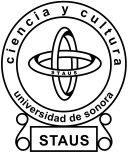 FORMATO DE VIOLACIONES